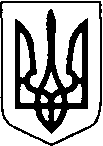        УКРАЇНАПОЛАПІВСЬКА  ЗАГАЛЬНООСВІТНЯ ШКОЛА І-ІІІ СТУПЕНІВЛЮБОМЛЬСЬКОГО РАЙОНУ  ВОЛИНСЬКОЇ    ОБЛАСТІ44315, Волинська область Любомльський район, село Полапи, вул Незалежності,141, телефон (03377)3-65-19 Е-mail: ZOCH _Polapu @ukr.netВідділу освіти Рівненської сільської радиІ Н Ф О Р М А Ц І Я                                            Про уточнення кількості                                                       учнів 1 класу№Назва закладу освітиКількість першокласників ЗЗСО у 2018-2019 н.р. на 05.09.2018Кількістьотриманих ігрових наборів Lego Six Bricks, шт.Залишок після отримання ігрових наборів Lego Six Bricks, штДодаткова потреба до кількості отриманих ігрових наборів Lego Six Bricks, шт1 Заклад загальної середньої освіти I-III ступенів  Код ЄДРПОУ - 23018267. Волинська область, Любомльський район, село Полапиі, вулиця Незалежності 141, директор Степанюк Наталія Олександрівна12309